
بيانات العميل:

بيانات الفاتورة:
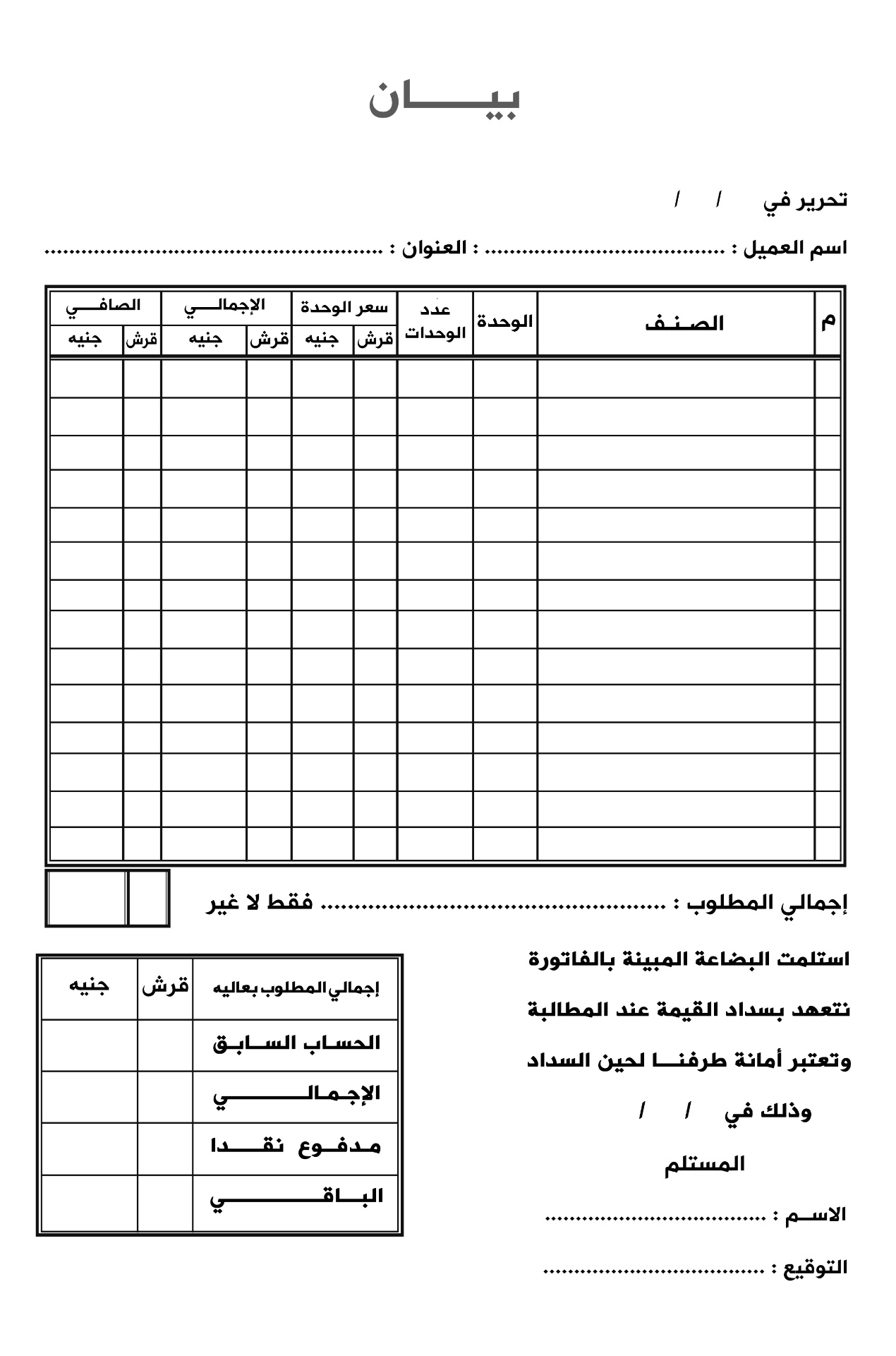                  الشعار           اسم الشركةأضف شعار الشركةإسم شركتكفاتورة مبيعاتأضف شعار الشركةالعنوانرقم الفاتورة: أضف شعار الشركةالمدينة والرمز البريديأضف شعار الشركةالهاتفتاريخ الفاتورة:الفاكسالسجل التجاريعنوان العميلعنوان العميلعنوان الشحن:عنوان الشحن:الشركةالشركةالأسمالأسمالعنوانالعنوانالمدينةالمدينةالأجمالىالكمية الوصفالمنتجالأجمالى:الضرائب:الشحن:الصافىملحوظات: